Об информации “Об исполнении рекомендаций, вынесенных решением Думы Сладковского сельского поселения от 29.02.2024 № 115 “Об отчете Контрольного органа Слободо-Туринского муниципального района о результатах контрольного мероприятия «Оценка законности и эффективности использования бюджетных средств, выделенных МБУК “Сладковский КДЦ” в рамках муниципальной подпрограммы “Развитие культуры Сладковского сельского поселения на 2019-2024 годы” муниципальной программы “Социально-экономическое развитие Сладковского сельского поселения на 2019-2024 годы”   Заслушав Информацию об исполнении рекомендаций, вынесенных решением Думы от 29.02.2024 № 115 “Об отчете контрольного органа Слободо-Туринского муниципального района о результатах контрольного мероприятия «Оценка законности и эффективности использования бюджетных средств, выделенных МБУК “Сладковский КДЦ” в рамках муниципальной подпрограммы “Развитие культуры Сладковского сельского поселения на 2019-2024 годы” муниципальной программы “Социально-экономическое развитие Сладковского сельского поселения на 2019-2024 годы”, а именно: о мерах по устранению выявленных в ходе контрольной проверки замечаний и нарушений, Дума Сладковского сельского поселения    РЕШИЛА:  1. Информацию принять к сведению.    2. Обнародовать настоящее решение путем размещения на официальном сайте Сладковского сельского поселения в информационно-телекоммуникационной сети Интернет. Председатель Думы  Сладковского сельского поселения                      В.А.Потапова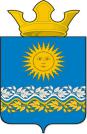 Дума Сладковского сельского поселенияСлободо-Туринского муниципального районаСвердловской областипятого созываР Е Ш Е Н И Еот 27.06.2024 № 136                                   с. Сладковское